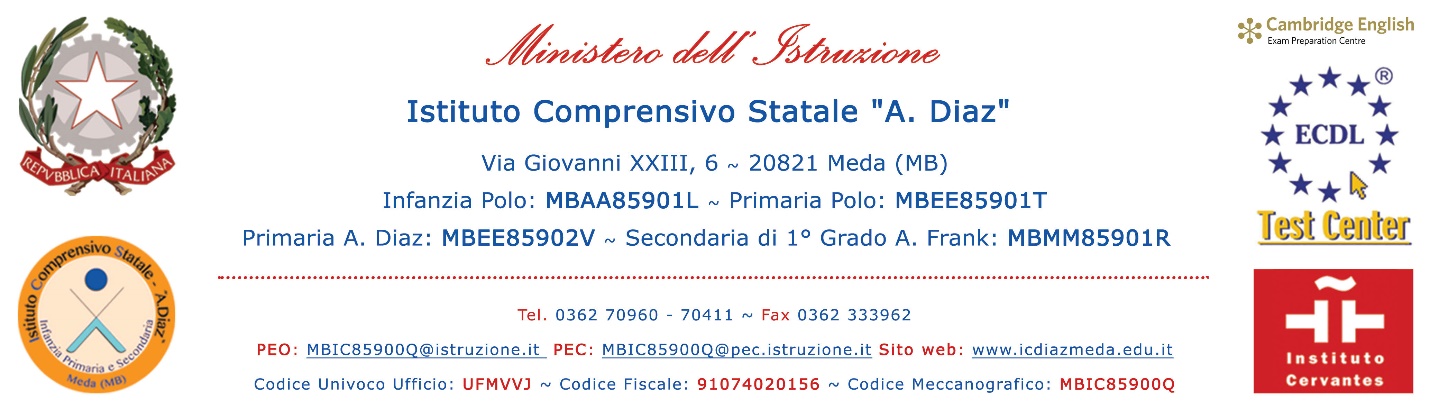 PROTOCOLLO PER LA GESTIONE DELLE EMERGENZE DI POTENZIALI CASI DI BULLISMO E CYBERBULLISMO.ALLEGATO 1 - MODULO DI PRIMA SEGNALAZIONEDATA:	 	_____ / _____ / _____SCUOLA: 	______________________________________________________________PLESSO:	______________________________________________________________NOME E COGNOME (di chi compila il modulo):	__________________________________Chi compila il modulo è:La vittima.Compagna/compagno della vittima.Madre/Padre/Tutore della vittima.Insegnante.Altro _______________________________________________________________Vittima ___________________________________________ Classe ______________    Altre vittime ________________________________________ Classe ______________    Altre vittime ________________________________________ Classe ______________Bullo o i bulli (o presunti)Nome ________________________________________________ Classe ______________Nome ________________________________________________ Classe ______________Nome ________________________________________________ Classe ______________Breve descrizione del problema (fare esempi concreti degli episodi di prepotenza)___________________________________________________________________________________________________________________________________________________________________________________________________________________________Contatti del Team per le emergenze:Fabiola Banfi (Primaria “A. Diaz”).Simona Canella (Secondaria “A. Frank” - Referente bullismo).